Положение о проведении акции «Семейный вещеворот»Актуальность проблемы: Наши дети растут. Пирамидка, машинка, велосипед, куртка, ботинки, штанишки – все хранится на балконе и антресолях наших квартир. А в соседнем подъезде живет мальчишка Максимка, который сидит дома и не ходит пускать кораблики в ближайшем ручейке, потому что ему нечего одеть на ноги. А девочка Кира мечтает о кукле, которую хочет одеть, накормить, уложить спать, но пока это только ее мечты.Рынок текстиля в наши дни – это погоня за актуальностью и трендами. Деятельность многих сетевых модных гигантов по производству одежды основана на массовом производстве и часто меняющихся коллекциях.  
Оборотной стороной масс-маркета является большое количество отходов текстиля. Известно, что до 73% всей произведенной одежды вместо повторной переработки оказывается на свалке.  
Лишь небольшая часть потребителей осознает, какой урон текстильная промышленность наносит окружающей среде.  Производство одежды требует пятой части всех мировых водных запасов, а выбросы в атмосферу в процессе превосходят загрязнения, которые вызывают мировое воздушное сообщение и судоходство. 
Одно из решений проблемы – новые технологии, которые позволяют превращать переработанный текстиль в новую ткань. 
Организация  акции «Семейный  вещеворот» не отстаёт от новых технологий и вещи, непригодные для носки мы сдадим на переработку.  Из них делают ватин , а текстиль в хорошем состоянии отдаём нуждающимся.  
Давайте творить добро и думать об экологии на нашей Земле.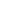 Цель социальной акции: привлечение внимания родителей и школьников к проблемам развития экологического мышления и культуры.Создание условий для развития новой формы семейного взаимодействия.ВЕЩЕВОРОТ поможет участникам акции освободиться от ненужных вещей, а нуждающимся - получить бесплатную помощь .Участники акции: Руководитель отряда «ШОВ» Тишина Н.В. , председатель «Гражданской активности» РДШ  Переродина Надежда волонтёры  отряда «ШОВ», члены родительского комитета , родители,учащиеся .Сроки и условия проведения  акции:Место проведения : МОУ «СОШ№2 г. Верхнеуральска »,актовый залВремя проведения:30.10 по 02.11.2018 –приём вещей в холле школы с 10:00-17:0003.11.2018 – благотворительная ярмарка «Семейный вещеворот » с 10:00 -15:00Обязательным условием «Семейного вещеворота»регистрация участников акцииСезонная обувь и тёплые вещи должны быть чистыми и пригодными к использованию(постиранные, поглаженные).Справки по телефону : 2-27-98 89525052203 Тишина Наталья Владимировна